Dear Elevator Board of Regulations, On behalf of the Massachusetts Elevator Safety Association (MESA) Executive Committee we wanted to inform you and your team that the Elevator Escalator Safety Foundation (EESF) will be presenting at our next meeting on Tuesday, February 13th at 12:00PM- Jake N Joes Norwood, MA.  Elevator Escalator Safety Foundation Executive Director Amber Catlin-Kolodziej, along with Program Director, Kelsey Nay, will present EESF’s three rider safety programs. These programs are designed to educate the riding public on the proper and safe use of elevators, escalators, and moving walkways. We are a nonprofit organization created in partnership with NAEC, NEII, NAESA International, and Elevator World, to support the VT industry in educating the public with the mission to prevent rider incidents. We welcome all industry members to contact us for materials and ways to educate your clients and their consumers. We hope to see you there! Thank you, MESA Executive Committee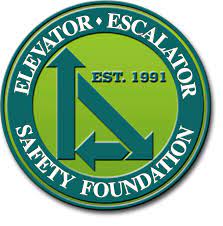 